中國文化大學碩士班學位審定表一、院系所組：農學院 生物科技研究所 碩士班二、授予學位：農學碩士三、適用年度：108學年度起入學新生適用(108.5.8校課程 & 5.15教務會議通過)四、最低畢業學分數：30學分五、承認他所（含國內、外）學分數：8學分六、必修科目七、基礎學科（以同等學力資格或非相關學系畢業之錄取者，入學後須補修底下之基礎學科）八、申請學位論文考試規定	1. 依本校「博碩士班學位論文考試辦法」辦理。2. 其他規定：碩士班學生於申請論文口試前，需於學術期刊或學術研討會發表至少一篇論文後，方符合申請資格。九、備註中國文化大學碩士班學位審定表一、院系所組：農學院  生物科技研究所  碩士班二、授予學位：農學碩士三、適用年度：103-107學年度入學新生適用四、最低畢業學分數：30學分五、承認他所（含國內、外）學分數：8學分六、必修科目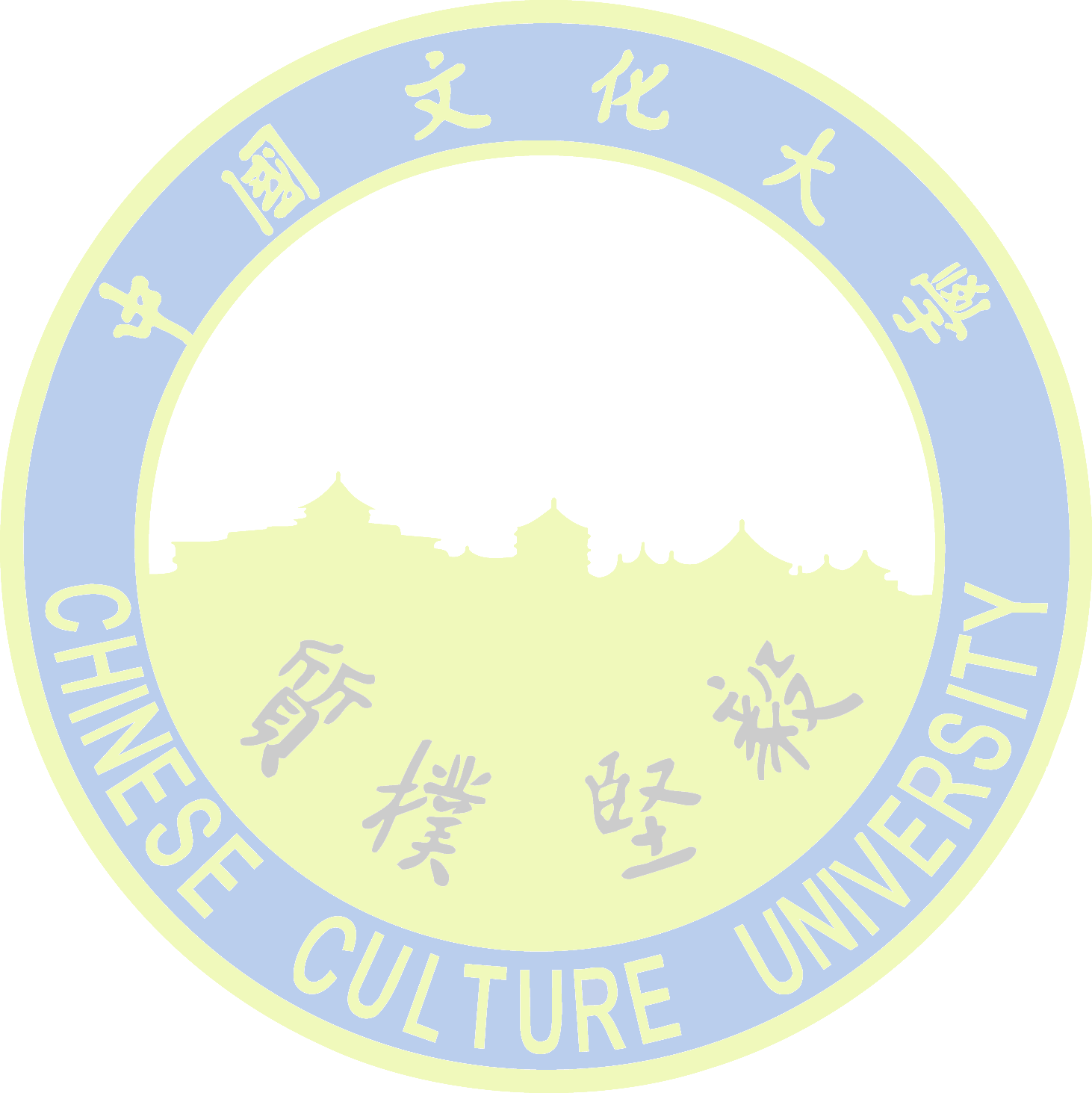 七、基礎學科（以同等學力資格或非相關學系畢業之錄取者，入學後須補修底下之基礎學科）八、申請學位論文考試規定1. 依本校「博碩士班學位論文考試辦法」辦理。2. 其他規定：碩士班學生於申請論文口試前，需於學術期刊或學術研討會發表至少一篇論文後，方符合申請資格。九、備註科目代號科目名稱學分數時數備註（說明）8976生物技術特論330767專題討論（一）110768專題討論（二）110769專題討論（三）110770專題討論（四）11合        計77科目名稱學分數時數備註（說明）生物化學33第1或第2學期皆可合        計33科目代號科目名稱學分數時數備註（說明）8976生物技術特論330767專題討論（一）220768專題討論（二）22合        計77科目名稱學分數時數備註（說明）生物化學33第1或第2學期皆可合        計33